Etichette ecologicheLe etichette ecologiche descrivono le caratteristiche ambientali dei prodotti e dei servizi ed hanno lo scopo di informare e aiutare i consumatori a scegliere prodotti e servizi a minor impatto ambientale. Le etichette ecologiche sono così in grado di divulgare, secondo precise norme, delle informazioni utili, non ingannevoli e scientificamente valide che riguardano i prodotti, con particolare riferimento all'utilizzo di materie prime, di energia e allo smaltimento finale.Le etichette ecologiche sono riferibili a:iniziativa pubblica se fanno capo a organismi pubblici internazionali o nazionali;iniziativa privata se fanno capo a Organismi non Governativi, gruppi industriali o associazioni di categoria, come ad esempio l'etichetta FSC (Forest Stewardship Council, gestita da una ONG).Le Eco-etichette possono riferirsi ad un solo fattore ambientale, per esempio il consumo energetico come nel caso dell'etichetta Energy Star, oppure essere multicriteriali, cioè relative ad una pluralità di prestazioni ambientali.Le etichette ecologiche possono essere:obbligatorie quando vincolano i produttori, gli utilizzatori, i distributori etc. ad attenersi alle prescrizioni normative e riguardano per esempio sostanze tossiche, elettrodomestici (Energy Label), imballaggi (Packaging Label);volontarie se si riferiscono a marchi ecologici o a dichiarazioni ambientali di prodotto volontari. Tra questi alcuni sono certificati da enti terzi (a seguito della verifica di rispondenza dei prodotti ai criteri ecologici prestabiliti), oppure possono costituire semplicemente uno strumento di informazione sulle caratteristiche ambientali dei prodotti.Le etichette ecologiche volontarie si dividono in:Tipo I, etichette certificate da enti terzi rispondenti alla norma tecnica ISO 14024. Sono etichette multicriteriali che considerano l’intero ciclo di vita del prodotto. A questa categoria appartiene il marchio Ecolabel;Tipo II, autodichiarazioni non certificate da enti terzi, rispondenti alla norma 14021. Includono tutte le dichiarazioni, etichette, simboli di valenza ambientale presenti sui prodotti, sugli imballaggi o nella pubblicità. Di norma riguardano un solo fattore ambientale;Tipo III, etichette certificate da enti terzi rispondenti alla norma tecnica ISO 14025. Sono principalmente indirizzati nel ramo “da impresa a impresa”.Il nuovo regolamento Ecolabel UE prevede una procedura semplificata per la registrazione di prodotti e servizi che già sono registrati con altri marchi di qualità ecologica (tipo EN ISO 14024).MARCHI AMBIENTALI DI TIPO IMARCHI AMBIENTALI DI TIPO I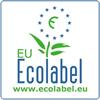 L’Etichetta Ecologica di Tipo I (ISO 14024), riconosciuta a livello europeo, è l’Eco-Label; tale etichetta è sottoposta a certificazione esterna e viene attribuita da un organismo competente sulla base di specifici criteri di riconoscimento dell’eccellenza ambientale, diversi per ogni categoria di prodotti. L’Eco-Label è un’etichetta ambientale definita B2C “Business to Consumer” viene attribuita ad un prodotto o servizio indirizzati all’utilizzatore finale ed è rappresentata dal simbolo della margherita. L’adesione al Regolamento CE n° 66/2010 è assolutamente volontaria ed è riservata a gruppi di  prodotti (beni o servizi destinati a scopi analoghi ed equivalenti nell’uso e nella percezione da parte dei consumatori) stabiliti di volta in volta dalla Commissione Europea. Per essere incluso nel sistema un gruppo deve soddisfare le seguenti condizioni:Deve includere beni di largo consumo (ovvero deve rappresentare un volume di vendite o scambi significativo a livello di mercato);Deve comportare, almeno in una fase del ciclo di vita, impatti ambientali significativi;Deve presentare un significativo potenziale di miglioramento, dal punto di vista ambientale, rispetto ad altri prodotti simili; deve esserci, cioè, confrontabilità.Fra i gruppi di prodotti inclusi dalla Commissione Europea possiamo citare: carta (tessuto e da copia), detersivi (multiuso per superfici, a mano per piatti, per lavastoviglie, per lavatrice), ammendanti, frigoriferi, lavatrici, televisori, lampadine, materassi, scarpe, pitture e vernici, computer portatili, ecc.Il Regolamento 66/2010/CE non si applica né ai medicinali per uso umano, né ai medicinali per uso veterinario, nonché ai dispositivi medici di qualsiasi tipo (da art. 2, Reg. CE n. 66/2010).http://www.ecolabel.it/http://ec.europa.eu/environment/ecolabel/ALTRI MARCHI AMBIENTALI DI TIPO IALTRI MARCHI AMBIENTALI DI TIPO I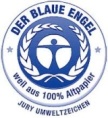 Marchio ecologico tedesco  Blaue  Engel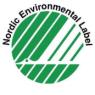 Marchio ecologico dei Paesi scandinavi  Nordic Swan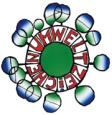 Marchio ecologico austriaco Umweltzeichen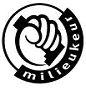 Marchio ecologico dei Paesi Bassi Miliekeur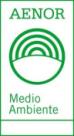 Marchio ecologico Spagnolo Aenor-Medio Ambiente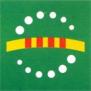 Marchio ecologico catalano Distintiu de Garantia de Qualitat Ambiental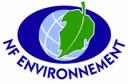 Marchio ecologico francese NF Environment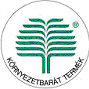 Marchio ecologico ungherese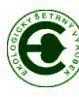 Marchio ecologico della repubblica ceca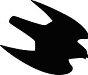 Marchio svedese Good Environmental Choice MARCHI AMBIENTALI DI TIPO II MARCHI AMBIENTALI DI TIPO IIL’Etichetta Ecologica di Tipo II sono identificate dalla Norma ISO 14021 . Le Etichette Ecologiche del Tipo II si riferiscono al ciclo di vita dei materiali. Sono relative a singole caratteristiche del prodotto, ad es.: il contenuto di materiale riciclato, la riciclabilità o la biodegradabilità del prodotto, l’assenza di sostanze dannose per l’ambiente, l’atossicità o la naturalità dei trattamenti di finitura, etc. L’Etichetta Ecologica di Tipo II sono identificate dalla Norma ISO 14021 . Le Etichette Ecologiche del Tipo II si riferiscono al ciclo di vita dei materiali. Sono relative a singole caratteristiche del prodotto, ad es.: il contenuto di materiale riciclato, la riciclabilità o la biodegradabilità del prodotto, l’assenza di sostanze dannose per l’ambiente, l’atossicità o la naturalità dei trattamenti di finitura, etc. 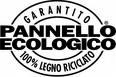 Pannello Ecologico destinato al settore dell’arredamento realizzato al 100% con legno riciclato.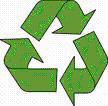 Il produttore ha aderito a sistema di riciclaggio dei materiali di imballaggio.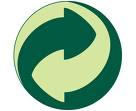 Marchio internazionale per i materiali riciclabili. Ha un duplice certificato: è utilizzato per indicare che l’imballaggio o il prodotto è fatto di materiale riciclato e anche che il prodotto o imballaggio è riciclabile.MARCHI AMBIENTALI DI TIPO IIIMARCHI AMBIENTALI DI TIPO III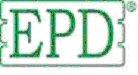 Etichetta Ecologica di Tipo III (ISO/TR 14025): EPD:”Dichiarazione Ambientale di Prodotto” (o ecoprofile), riporta informazioni ambientali su un prodotto in base a parametri prestabiliti ed è sottoposta ad un controllo indipendente. L’EPD è indicata per prodotti e servizi lungo la filiera produttiva e, riferendosi a Norme ISO, è riconosciuta su tutto il mercato internazionale.